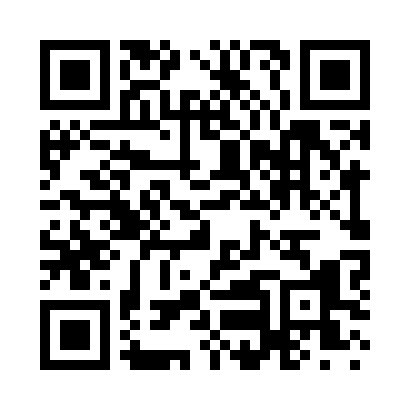 Prayer times for Navoiy, UzbekistanWed 1 May 2024 - Fri 31 May 2024High Latitude Method: NonePrayer Calculation Method: Muslim World LeagueAsar Calculation Method: ShafiPrayer times provided by https://www.salahtimes.comDateDayFajrSunriseDhuhrAsrMaghribIsha1Wed3:545:3812:364:267:349:112Thu3:535:3712:354:267:359:123Fri3:515:3612:354:277:369:144Sat3:495:3512:354:277:379:155Sun3:485:3312:354:277:389:176Mon3:465:3212:354:287:399:187Tue3:445:3112:354:287:409:208Wed3:435:3012:354:287:419:219Thu3:415:2912:354:287:429:2210Fri3:405:2812:354:297:439:2411Sat3:385:2712:354:297:449:2512Sun3:375:2612:354:297:459:2713Mon3:355:2512:354:297:459:2814Tue3:345:2412:354:307:469:3015Wed3:325:2312:354:307:479:3116Thu3:315:2212:354:307:489:3217Fri3:295:2112:354:307:499:3418Sat3:285:2012:354:317:509:3519Sun3:275:1912:354:317:519:3720Mon3:255:1912:354:317:529:3821Tue3:245:1812:354:317:539:3922Wed3:235:1712:354:327:549:4123Thu3:215:1612:354:327:559:4224Fri3:205:1612:354:327:559:4325Sat3:195:1512:364:327:569:4526Sun3:185:1412:364:337:579:4627Mon3:175:1412:364:337:589:4728Tue3:165:1312:364:337:599:4829Wed3:155:1312:364:337:599:4930Thu3:145:1212:364:348:009:5131Fri3:135:1212:364:348:019:52